                  Curriculum VitaeDR. UMAIR ABRARHouse A#5 Latifi cooperative socety, Gulshan –e- Jauhar, Block # 20, Karachi, Pakistan • Mobile: (+92) 345-3051598 • Email: drumair.baig@hotmail.com   PERSONAL DATA  Father’s Name: 	 	                    Abrar Baig Date of Birth: 	 	 	      1st January 1985 Religion: 	 	 	                    Islam NIC No: 	 	 	 	     42101-0446016-9 Nationality:                        	PakistaniMarital Status:                          MarriedPMDC Reg.#                             59457-SOrthopedic and Medical Institute, Karachi.Consultant Interventional CardiologistNational Institute of Cardiovascular diseasesInterventional Cardiology 2 years training.College of Physician and Surgeon Pakistan   FCPS in Adult Cardiology                                        National Institute of Cardiovascular diseasesClinical fellow Emergency 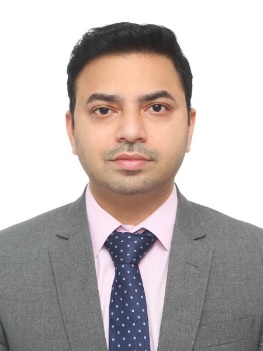 5th March 2021 till date4th March 2019 – 3rd March, 202126th November,20187thNov 2018 – 3rd March, 2019FCPS 1 (Medicine & Allied)CPSPMBBSSIND MEDICAL COLLEGE, DUHS KARACHIHonors: Distinction in Biochemistry and AnatomyCGPA: 3.23HIGHER SECONDARY CERTIFICATE (HSC)Board of Intermediate Education Karachi (BIEK)1st Division, 78.4%SECONDARY SCHOOL CERTIFICATE (SSC)Board of Secondary Education Karachi (BSEK)1st Division, 73.5%INTERESTS Travelling Reading Attending Seminars and Symposiums Photography Outdoor Activities ABOUT ME Belief in working with Integrity & Ethics Empathetic Good Communication Skills Good in English writing and proficient in Computer and Internet. Ability to work in a group as a team or leader (Worked as a chief fellow and chief post fellow).1st July 2015 –30th  JUNE 201815th Feb   2013 –30th June 20158th July 2013 – 7th Sept 20138th Sept 2013 – 7th Nov 201323rd May 2011- 22nd Nov 201124th Nov 2011– 23rd May 2012November 2012 March 2011       2005       20021st – 26th Feb 20104th – 31st July 2008